ЭрудицияЗдесь много заданий. Не нужно обязательно делать все подряд. Начните с того, что знаете лучше всего. Объясните выражения и напишите историю их возникновения (максимум 4 балла: 1 балл за трактовку, один за историю)Ящик Пандоры ___________________________________________________________
Источник больших неприятностейПандора открыла оставленный на ее попечение сосуд с болезнями, смертью и многими другими напастями, которые в результате этого были выпущены в мир. Хотя она поспешила закрыть сосуд, в нём осталась только одна надежда.Объятия Морфея __________________________________________________________
СонВ древнегреческой мифологии Морфей – бог сновиденийНапишите рядом с каждым объектом цифру, показывающую, где он находится. Две цифры на карте лишние. (максимум 5 баллов: по 1 за верное место и 1 за интересный факт): Выберите одну из этих четырех достопримечательностей и расскажите о ней что-нибудь интересное.(тут подойдет все, что угодно)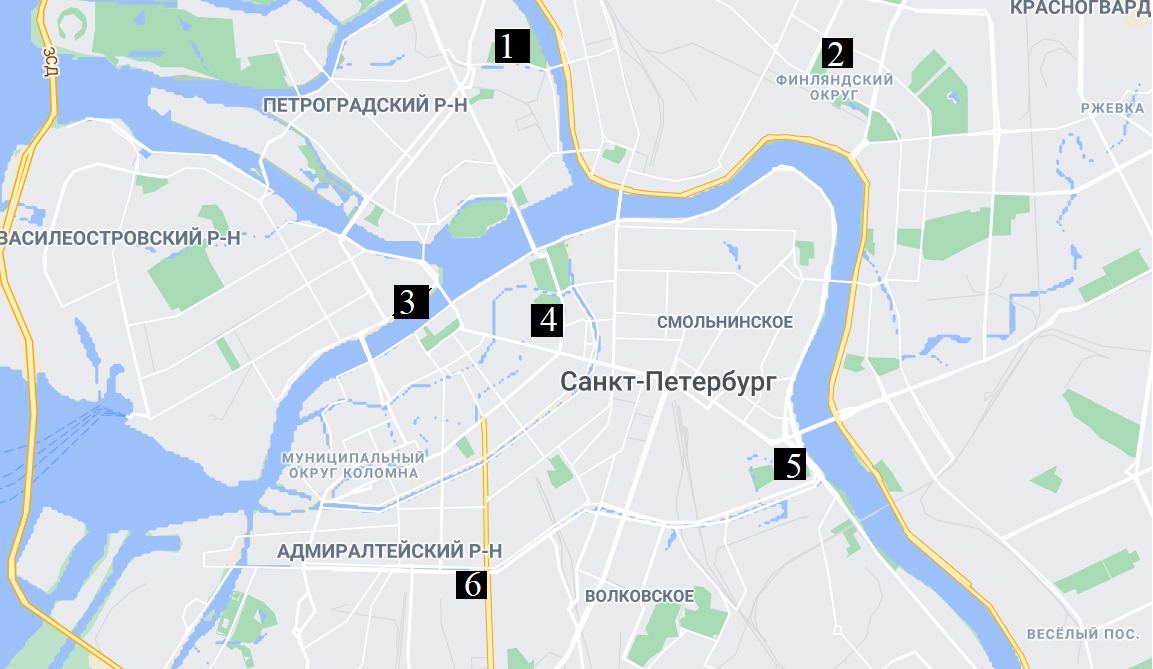 Соотнесите героя произведения с произведением и с автором. Занесите в таблицу соответствующие цифры и буквы.  (максимум 4 балла – по 0,5 за каждое верное расположение цифры/буквы)Продолжите пословицы (максимум 3 балла): много будешь знать ___скоро состаришьсяпод лежачий камень ____вода не течетбез труда не выловишь ______и рыбку из прудаОтметьте на карте РОВНО три любые страны, граничащие с Россией (максимум 3 балла): 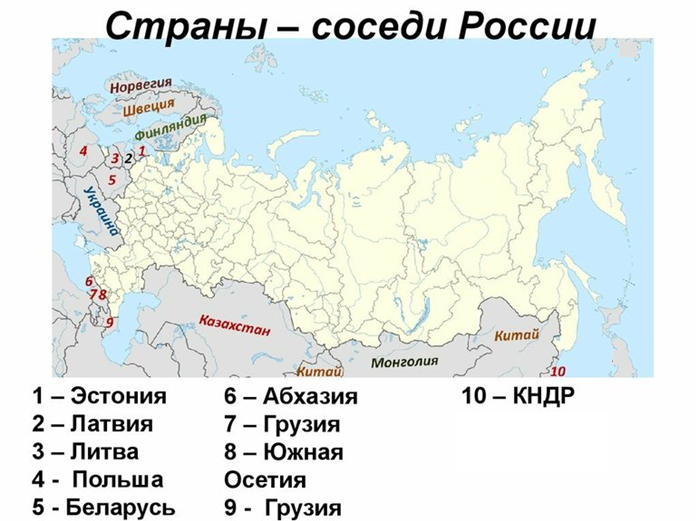 Укажите, в каком хронологическом порядке произошли эти события, начиная с самого раннего (1 – самое раннее, 5 – последнее). Рядом с каждым событием напишите его номер (максимум 3 балла. Если последовательность из любых 4 указана верно, а пятый в рандомном месте, то 2 балла, иначе - 0):  Соотнесите этих животных с ареалами их обитания. Поставьте в правой колонке соответствующие цифры. (максимум 3 балла: по 0,5 за каждую правильную цифру)Для каждого человека кратко укажите, чем он был известен (максимум 3 балла):Леонардо да Винчи - итальянский художник, скульптор, архитектор, изобретатель, ученый.Марк Твен - американский писатель, автор приключений Тома Сойера и Гекельберри ФиннаЕкатерина II - русская императрица (1762-96 гг)Для каждого объекта укажите страну, в которой он находится (максимум 3 балла): _________________Австралия_________                                ____________США (Америка - зачет)_________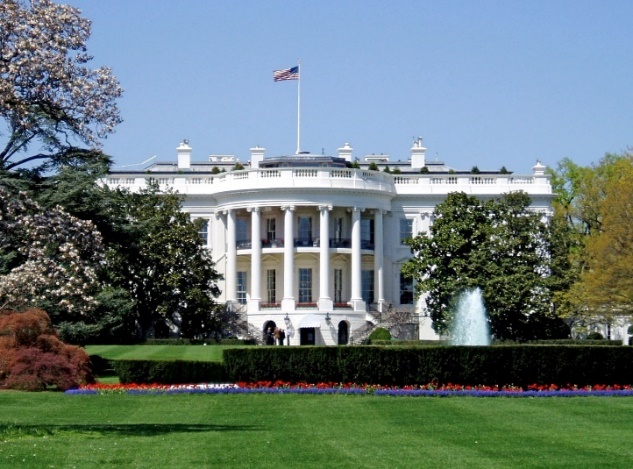 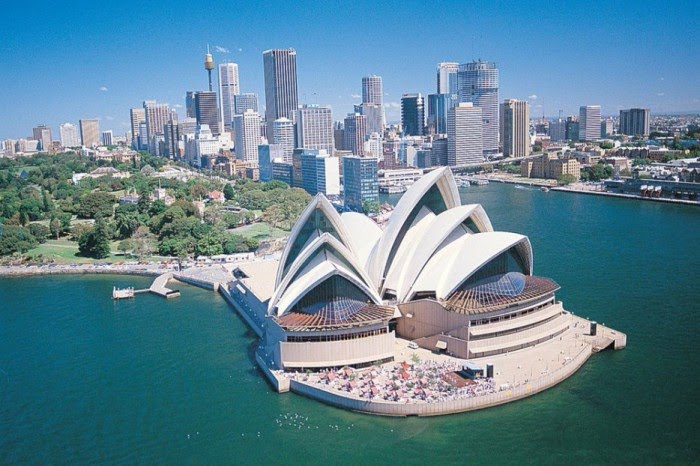 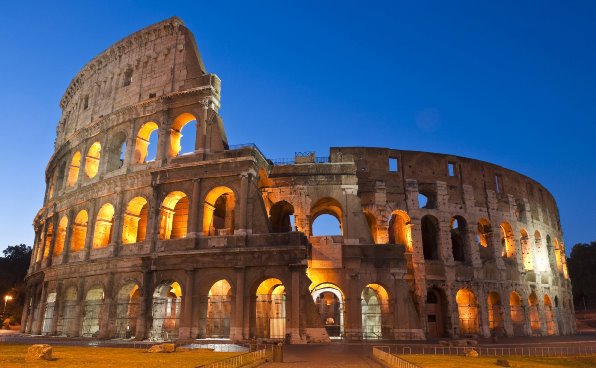                         __________Италия___________Расположите в хронологическом порядке следующие произведения искусства. Рядом с каждым укажите его порядковый номер, начиная с самого старого (максимум 3 балла):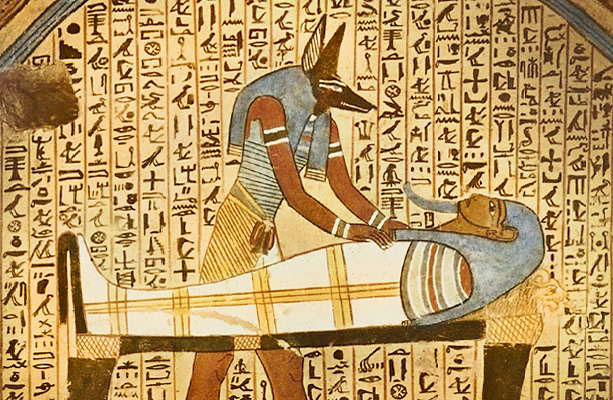 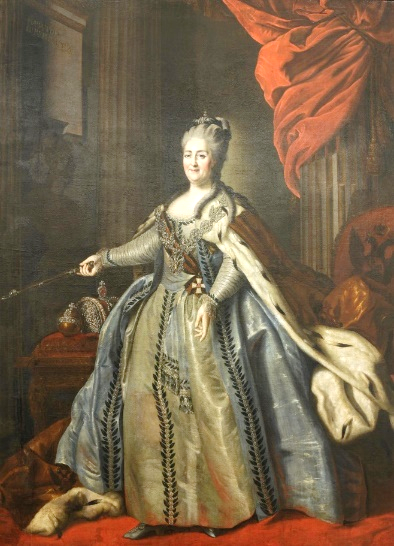 __1_ __3__ 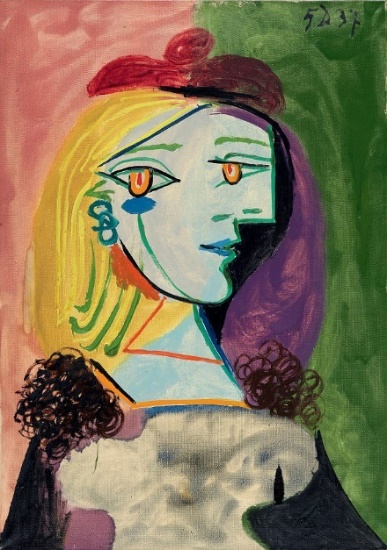 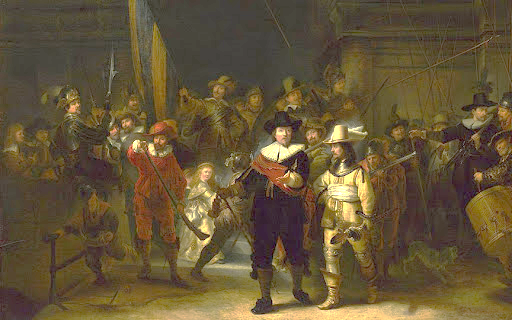 __2__ __4__ ЭрудицияЗдесь много заданий. Не нужно обязательно делать все подряд. Начните с того, что знаете лучше всего. Объясните выражения и напишите историю их возникновения (максимум 4 балла: 1 балл за трактовку, один за историю) Троянский конь хитрая ловушка, замаскированный обман, губительный подарокПо легенде, безуспешная осада Трои продолжалась десять лет. И тогда хитроумный Одиссей придумал уловку: ахейцы изготовили гигантского деревянного коня, спрятали внутри отряд лазутчиков и оставили коня перед воротами города. Троянцы перевезли коня в город, за крепкие стены. А ночью из фигуры выбрались лазутчики и открыли ворота вернувшейся ахейской армии. Троя пала.Между Сциллой и  Харибдой Меж двух огней, между молотом и наковальнейСцилла и Харибда - это два морских чудовища из древнегреческой мифологии. Сцилла жила на скале. Было у нее двенадцать лап, шесть голов на длинных шеях и острые зубы в три ряда. Харибда – водоворот. Одиссей чудом избегает смерти, пройдя между пещерой ужасной Сциллы и гигантским водоворотом ХарибдыНапишите рядом с каждым объектом цифру, показывающую, где он находится. Две цифры на карте лишние. (максимум 5 баллов: по 1 за верное место и 1 за интересный факт): Выберите одну из этих четырех достопримечательностей и расскажите о ней что-нибудь интересное.(тут подойдет все, что угодно)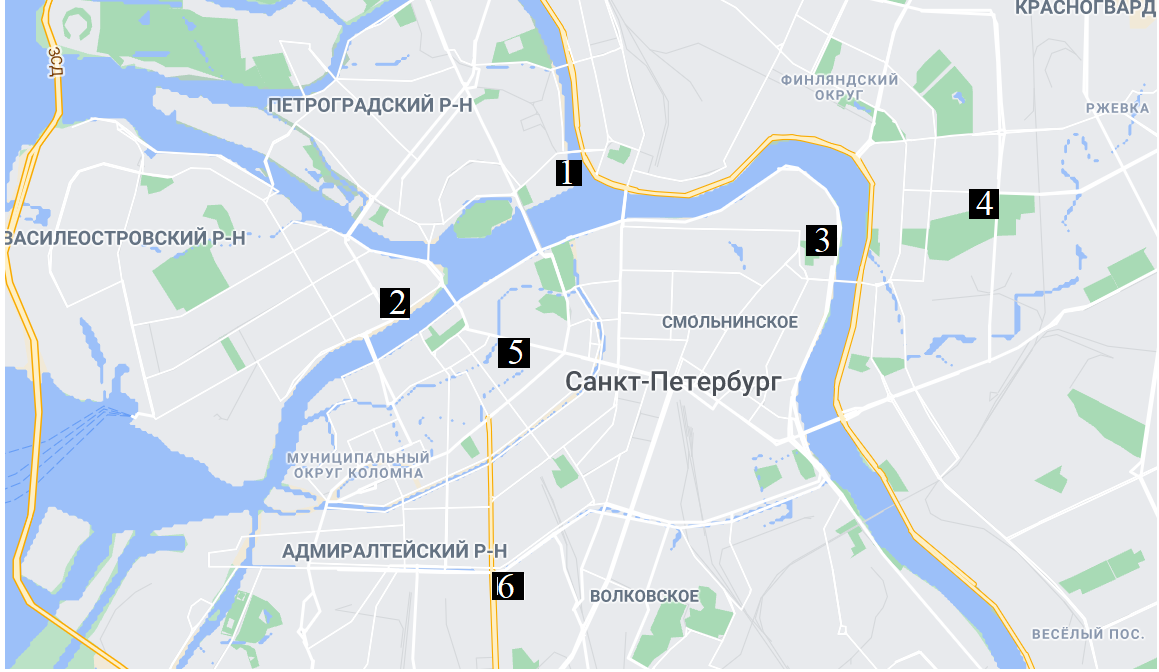 Соотнесите героя произведения с произведением и с автором. Занесите в таблицу соответствующие цифры и буквы. (максимум 4 балла – по 0,5 за каждое верное расположение цифры/буквы)Продолжите пословицы (максимум 3 балла): дурная голова __ногам покоя не даетне зная броду __не суйся в водув тихом омуте ___черти водятсяОтметьте на карте РОВНО три любые страны, граничащие с Россией (максимум 3 балла, если отмечено больше трех стран, то за неверные нужно снизить балл. Если больше трех и все правильно, балл не добавлять):Укажите, в каком хронологическом порядке произошли эти события, начиная с самого раннего (1 – самое раннее, 5 – последнее). Рядом с каждым событием напишите его номер (максимум 3 балла. Если последовательность из любых 4 указана верно, а пятый в рандомном месте, то 2 балла, иначе - 0):  Соотнесите этих животных с ареалами их обитания. Поставьте в правой колонке соответствующие цифры. (максимум 3 балла: по 0,5 за каждую правильную цифру)Для каждого человека кратко укажите, чем он был известен (максимум 3 балла.):Наполеон Бонапарт - французский император, полководец и государственный деятельВалентина Терешкова - первая женщина космонавтИоганн Себастьян Бах - немецкий композиторДля каждого объекта укажите страну, в которой он находится (максимум 3 балла):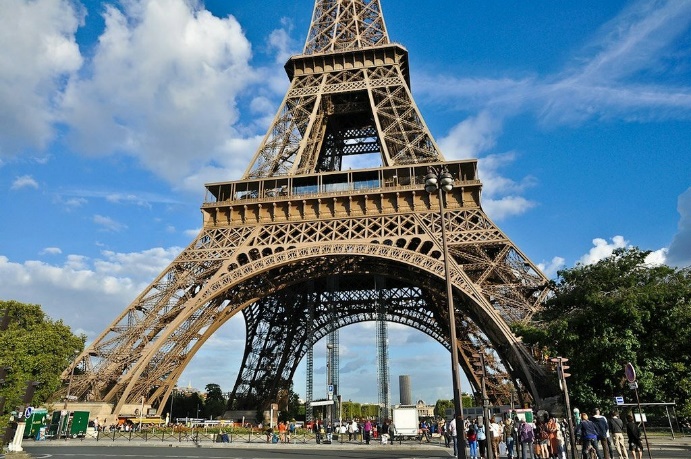 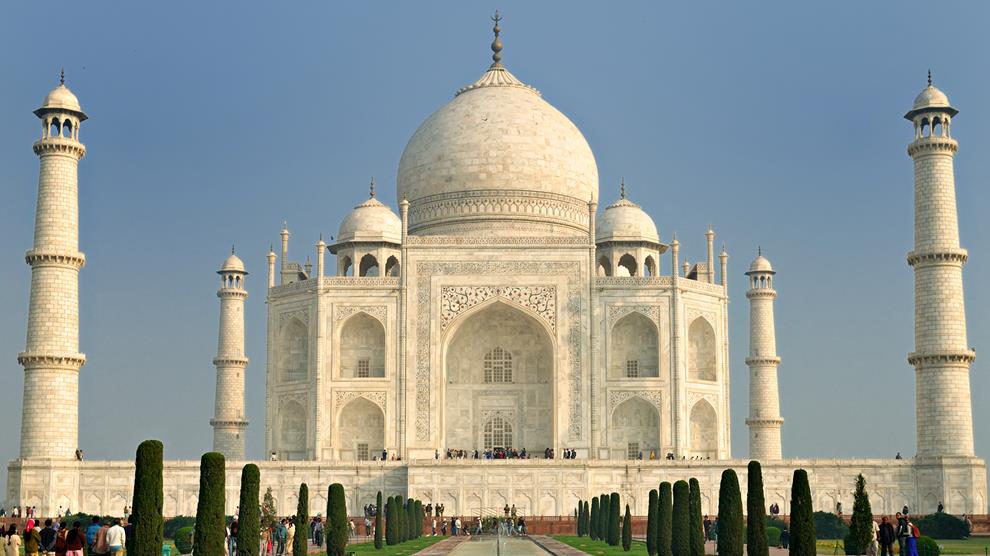  ________Индия_____                                                                                         __Франция_________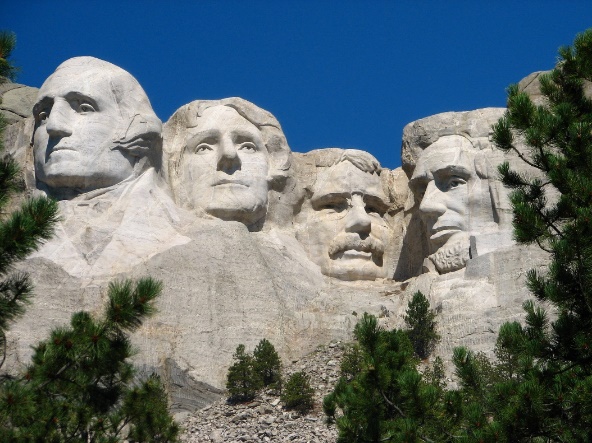    ________США (Америка - зачет)__________Расположите в хронологическом порядке следующие произведения искусства. Рядом с каждым укажите его порядковый номер, начиная с самого старого (максимум 3 балла. Если верно указана последовательность из трех, а четвертая картина в рандомном месте, то 1 балл):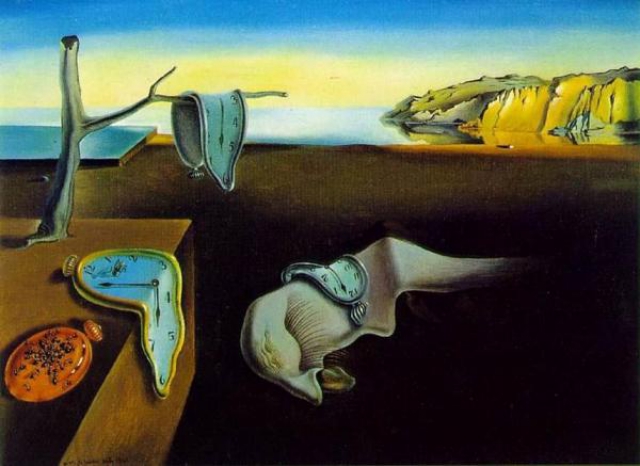 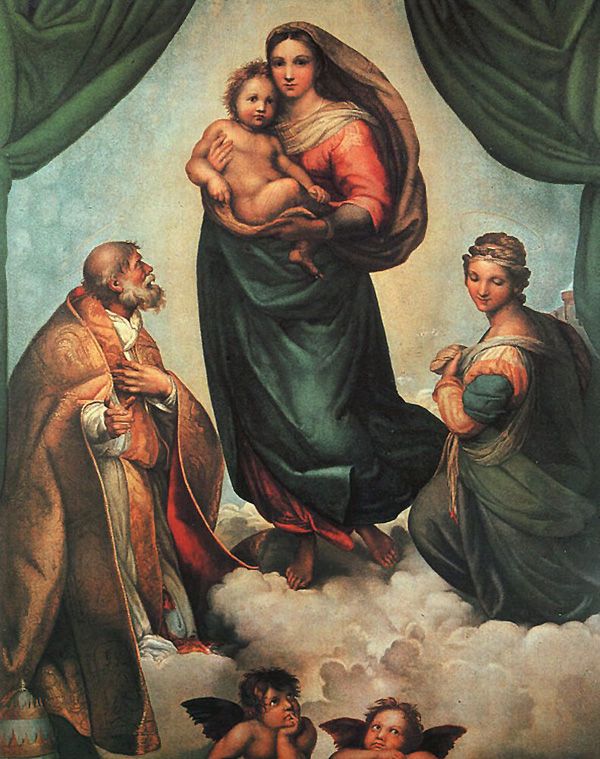 ___4__ __2__ 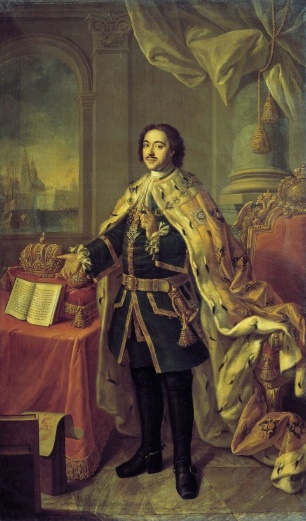 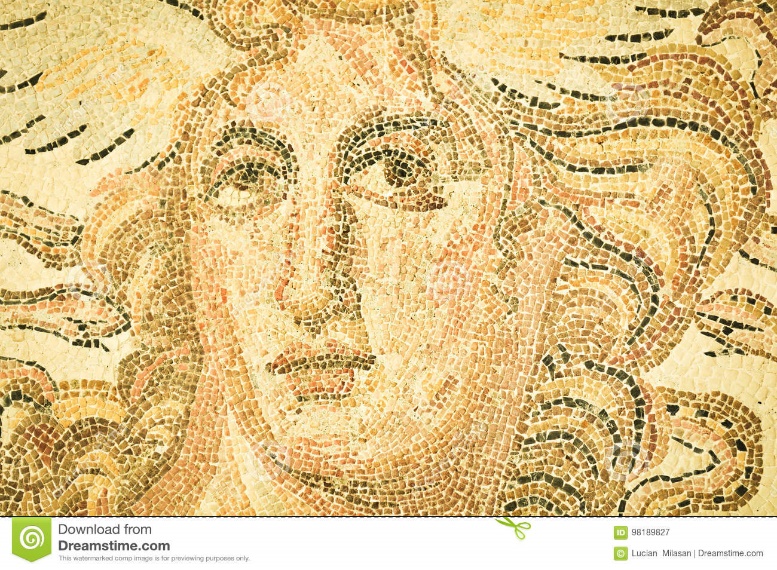 ___1_ __3__ Кунсткамера 3Александро-Невская Лавра 5Ботанический сад 1Русский музей4ГеройПроизведение и авторВозможные произведенияВозможные авторыПетя Зубов1 в(1) Сказка о потерянном времени(А) Джанни РодариПачкуля Пестренький4 б(2) Рикки-Тикки-Тави(Б) Николай Николаевич НосовПринц Лимон3 а(3) Чиполлино(В) Евгений Львович ШварцЧучундра2 г(4) Незнайка в Солнечном городе (Г) Редьярд Киплинг Отмена крепостного права в России4Первая мировая война5Падение Западной Римской Империи2Троянская война1Крещение Руси3ЖИВОТНОЕМЕСТО ОБИТАНИЯВариантыАнаконда4(1) ЕвропаКрымская лесная мышь1(2) АзияПанда2(3) Северная АмерикаКенгуру6(4) Южная АмерикаКалифорнийский кондор3(5) АфрикаЖираф5(6) АвстралияЗдание Двенадцати коллегий2Смольный собор3Крейсер Аврора1Казанский собор5ГеройПроизведение и авторВозможные произведенияВозможные авторыТотошка1б(1) Волшебник Изумрудного города(А) Джон Рональд Руэл ТолкинЖирафа Анюта 4г(2) Хоббит или Туда и обратно(Б) Александр Мелентьевич ВолковБалин2а(3) Щелкунчик и мышиный(В) Эрнест ГофманДроссельмейер3в(4) Крокодил Гена и его друзья(Г) Эдуард Николаевич УспенскийОснование Санкт-Петербурга4Появление христианства2Правление Тутанхамона1Христофор Колумб открывает для европейцев Америку3Отречение Николая II от престола5ЖИВОТНОЕМЕСТО ОБИТАНИЯВариантыМалая панда2(1) ЕвропаБалтийская кольчатая нерпа1(2) АзияЛемур5(3) Северная АмерикаПиранья4(4) Южная АмерикаКоала6(5) АфрикаАризонский аспид3(6) Австралия